République Algérienne Démocratique et Populaire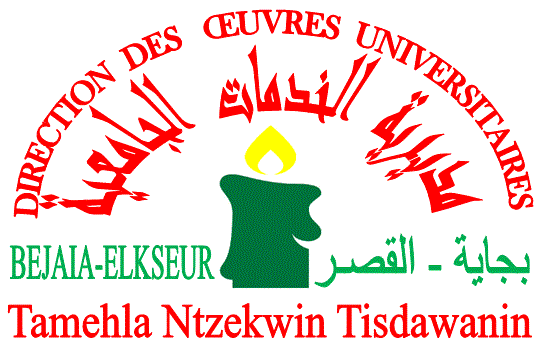 Ministère de l’Enseignement Supérieur et de Recherche ScientifiqueOffice National des Œuvres UniversitairesDirection des Œuvres Universitaires El kseurDépartement Contrôle et Coordination                                                                                                                                                                Elkseur, le 06/09/2020Programme de Transport Universitaire Pour la clôture de l’année 2019/2020 / de la journée du 07 au 10 septembre 2020N°PériodeAu profit de :Désignation des lignesNombre de bus Horaires01Du Lundi 07au jeudi 10septembre 2020Etudiants de l’ENSTI Campus AmizourDu campus universitaire TargaAu campus universitaire Amizour (ENSTI)01 busTarga (L’aller) : 07h30, 10h00ENSTI (le retour) : 15h45Du Lundi 07au jeudi 10septembre 202002Du Lundi 07au jeudi 10septembre 2020Etudiants ayantRévisions, Stages, rattrapage et soutenances aux campus Aboudaou &TargaAmizour-ville ---- Campus Targa01 bus, Départs : 07h30, 09h30/Retour : 16h0002Du Lundi 07au jeudi 10septembre 2020Etudiants ayantRévisions, Stages, rattrapage et soutenances aux campus Aboudaou &TargaAmizour-ville ---- Campus Aboudaou01 bus, Départs : 07h30, 09h30/Retour : 16h0002Du Lundi 07au jeudi 10septembre 2020Etudiants ayantRévisions, Stages, rattrapage et soutenances aux campus Aboudaou &TargaElkseur-ville ----  Campus Targa01 bus, Départs : 07h30, 09h30/Retour : 16h0002Du Lundi 07au jeudi 10septembre 2020Etudiants ayantRévisions, Stages, rattrapage et soutenances aux campus Aboudaou &TargaElkseur –ville ---- Campus Aboudaou01 bus, Départs : 07h30, 09h30/Retour : 16h0002Du Lundi 07au jeudi 10septembre 2020Etudiants ayantRévisions, Stages, rattrapage et soutenances aux campus Aboudaou &TargaSidi aich-ville ----  Campus Targa01 bus, Départs : 07h30, 10h00/Retour : 16h0002Du Lundi 07au jeudi 10septembre 2020Etudiants ayantRévisions, Stages, rattrapage et soutenances aux campus Aboudaou &TargaSidi aich –ville ---- Campus Aboudaou01 bus, Départs : 07h30, 10h00/Retour : 16h0002Du Lundi 07au jeudi 10septembre 2020Etudiants ayantRévisions, Stages, rattrapage et soutenances aux campus Aboudaou &TargaTimezrit-ville ---- Campus  Targa01 bus, Départs : 07h30, 10h00/Retour : 16h0002Du Lundi 07au jeudi 10septembre 2020Etudiants ayantRévisions, Stages, rattrapage et soutenances aux campus Aboudaou &TargaTimezrit-ville ---- Campus  Aboudaou01 bus, Départs : 07h30, 10h00/Retour : 16h00Du Lundi 07au jeudi 10septembre 202003Du Lundi 07au jeudi 10septembre 2020Etudiants résidents dans les RU Berchiche et AmizourRU Berchiche 1,2,3,4 ---- Campus TargaRU Berchiche 1,2,3,4 ---- Campus Aboudaou01 bus Targa,  Départs : 08h00, 10h30, 13h00/                           Retours : 9h30, 12h00 15h3001 bus Aboudaou,  Départs : 08h00, 10h30, 13h00/                                            Retour : 9h30, 12h00 15h3003Du Lundi 07au jeudi 10septembre 2020Etudiants résidents dans les RU Berchiche et AmizourRU Amizour 1 ---- Campus Aboudaou01 bus Aboudaou,  Départs : 08h00, 10h30, 13h00/                                  Retours : 9h30, 12h00 15h30